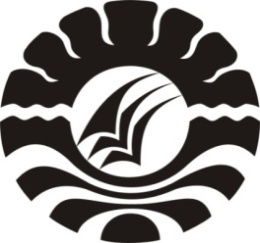                                          	             SKRIPSIPENGEMBANGAN KEMAMPUAN MEMBACA PERMULAAN ANAK PADA KELOMPOK A MELALUI BERMAIN MEMANCING HURUF DI TAMAN KANAK-KANAK AISYIYAH BUSTANULATHFAL II PERUMNAS CABANG KARUNRUNGKOTA MAKASSARNUR INTAN PRATIWIPROGRAM STUDI PENDIDIKAN GURU PENDIDIKAN ANAK USIA DINIFAKULTAS ILMU PENDIDIKANUNIVERSITAS NEGERI MAKASSAR2017RIWAYAT HIDUPNur Intan Pratiwi Lahir di Sangele tepatnya di Kabupaten Poso Sulawesi Tengah, pada tanggal 29 Januari 1996, anak pertama dari tiga bersaudara oleh pasangan ayahanda Hi. Sumahir Sunduseng dan ibunda Dra. Hj. Rosmani. K.Tabanal, M.Pd. Penulis memulai pendidikan formal di SDN 03 Poso pada tahun 2001 dan tamat pada tahun 2007, kemudian pada tahun yang sama penulis melanjutkan pendidikan di MTs Negeri Poso Kota dan tamat pada tahun 2010, selanjutnya pada tahun yang sama penulis melanjutkan pendidikan di SMA Negeri 04 Poso dan tamat pada tahun 2013. Pada tahun 2013 penulis melanjutkan pendidikan di Universitas Negeri Makassar dan terdaftar sebagai mahasiswi Program Studi Pendidikan Guru Pendidikan Anak Usia Dini (PGPAUD) Pada program strata satu (S1) Fakultas Ilmu Pendidikan Universitas Negeri Makassar.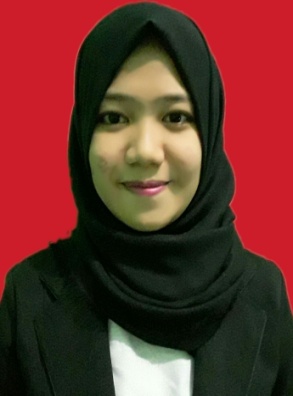 	Berkat karunia Allah SWT dan doa kedua orang tua maka penulis dapat menyelesaikan Studi di Universitas Negeri Makassar pada tahun 2017 dengan tersusunnya skripsi dengan judul “Pengembangan Kemampuan Membaca permulaan Anak Pada Kelompok A Melalui Bermain Memancing Huruf di Taman Kanak-Kanak Aisyiyah Bustanul Athfal II Perumnas Cabang Karunrung Kota Makassar”.